Утвержденаприказом Министерства образованияПензенской областиот  29.01.2020  № 42/01-7Концепция региональной системы оценки качества образования Пензенской областиI. Общие положенияНастоящая Концепция определяет цели, принципы, задачи и приоритетные направления развития региональной системы оценки качества образования Пензенской области (далее – РСОКО), являющейся основой для принятия эффективных управленческих решений по повышению качества образования в регионе.  Концепция региональной системы оценки качества образования Пензенской области (далее – Концепция) разработана с учетом положений нормативно-правовых документов, регламентирующих процесс развития системы образования Российской Федерации и приоритетных подходов к формированию системы оценки качества образования:Конституции РФ от 12.12.1993 (с последующими изменениями);Федерального закона от 29.12.2012 № 273-ФЗ «Об образовании в Российской Федерации» (ред. от 27.12.2019);Указа Президента Российской Федерации от 07.05.2018 № 204 «О национальных целях и стратегических задачах развития Российской Федерации на период до 2024 года»;Послания Президента Российской Федерации В.В. Путина Федеральному Собранию Российской Федерации от 15.01.2020;Концепции общенациональной системы выявления и развития молодых талантов (утверждена Президентом Российской Федерации 03.04.2012 № Пр-827);Постановления Правительства Российской Федерации от 10.09.2012 № 897 (ред. от 24.06.2017) «О Национальном координационном совете по поддержке молодых талантов России» (вместе с «Положением о Национальном координационном совете по поддержке молодых талантов России»);Приказа Министерства образования и науки Российской Федерации от 06.10.2009 № 373 (ред. от 31.12.2015) «Об утверждении и введении в действие федерального государственного образовательного стандарта начального общего образования»;Приказа Министерства образования и науки Российской Федерации от 17.12.2010 № 1897 (ред. от 31.12.2015) «Об утверждении федерального государственного образовательного стандарта основного общего образования»;Приказа Министерства образования и науки Российской Федерации от 17.05.2012 № 413 (ред. от 29.06.2017) «Об утверждении федерального государственного образовательного стандарта среднего общего образования»;Распоряжения Правительства Российской Федерации от 31.12.2019 № 3273-р «Об утверждении основных принципов национальной системы профессионального роста педагогических работников РФ, включая национальную систему учительского роста»;Письма Рособрнадзора от 16.03.2018 № 05-71 «О направлении рекомендаций по повышению объективности оценки образовательных результатов»;Закона Пензенской области от 15.05.2019 № 3323-ЗПО «О Стратегии социально-экономического развития Пензенской области на период до 2035 года»;Закона Пензенской области от 04.07.2013 № 2413-ЗПО «Об образовании в Пензенской области» (с последующими изменениями);Постановления Правительства Пензенской области от 30.10.2013 г. № 804-пП «Об утверждении Государственной программы «Развитие образования в Пензенской области на 2014-2020 годы» (с последующими изменениями); Распоряжения Правительства Пензенской области от 28.08.2012 № 442-рП «Об утверждении Концепции развития системы образования Пензенской области на 2012 - 2021 годы» (с последующими изменениями).Указом Президента Российской Федерации В.В. Путина определены приоритетные цели в сфере образования:во-первых, это обеспечение глобальной конкурентоспособности российского образования, вхождение Российской Федерации в число 10 ведущих стран мира по качеству общего образования;во-вторых, воспитание гармонично развитой и социально ответственной личности на основе духовно-нравственных ценностей народов Российской Федерации, исторических и национально-культурных традиций.В ежегодном Послании Президента Российской Федерации В.В. Путина Федеральному Собранию от 15 января 2020 г. отмечена значимость повышения качества образования, создания условий для того, чтобы «каждый ребёнок, где бы он ни жил, мог получить хорошее образование». Равные образовательные возможности – мощный ресурс для развития страны и обеспечения социальной справедливости.Современные вызовы социально-экономического развития российского общества диктуют необходимость перехода к принципиально новым, в том числе индивидуальным, технологиям обучения, обосновывают потребность подготовки обучающихся к изменениям, творческому поиску и работе в команде, и, что особенно важно в современном мире, к жизни в цифровую эпоху.Для достижения планируемых результатов необходимо решение ряда важных задач, одной из которых выступает «формирование востребованной системы оценки качества образования и образовательных результатов». Региональная система оценки качества образования Пензенской области (далее – РСОКО) является составной частью общероссийской системы оценки качества образования и обеспечивает проведение внешней оценки результатов образования в интересах личности, общества, рынка труда, государства и самой системы образования. Разработка Концепции обусловлена необходимостью развития региональных механизмов управления качеством образования на основе совершенствования образовательной деятельности и системы оценки образовательных достижений обучающихся. ГлоссарийКачество образования – комплексная характеристика образовательной деятельности и подготовки обучающегося, выражающая степень их соответствия федеральным государственным образовательным стандартам, образовательным стандартам, федеральным государственным требованиям и (или) потребностям физического или юридического лица, в интересах которого осуществляется образовательная деятельность, в том числе степень достижения планируемых результатов образовательной программы.Оценка качества образования – процесс выявления степени соответствия измеряемых образовательных результатов, условий их обеспечения системе требований к качеству образования, зафиксированной в нормативных документах. Осуществляется в рамках процедур государственной и общественной аккредитации, информационной открытости системы образования, мониторинга системы образования, государственного контроля (надзора) в сфере образования и независимой оценки качества образования.Независимая оценка качества образования – оценочная процедура, которая направлена на получение сведений о качестве: подготовки обучающихся,образовательной деятельности организаций,реализации образовательных программ, предоставления участникам отношений в сфере образования общедоступной информации о реализации образовательных программ и условиях осуществления образовательной деятельности. Региональная система оценки качества образования (РСОКО) – совокупность компонентов, обеспечивающих оценку качества образования в образовательных организациях Пензенской области на основе единой концептуально-методологической базы. Включает: содержательные элементы, организационные и функциональные структуры, нормы и правила, современные технологии и процедуры оценки образовательных достижений и качества подготовки обучающихся, анализ результатов с учетом стратегических приоритетов и особенностей развития системы образования Пензенской области. Модель РСОКО Пензенской области представлена в Приложении 1.Технологии оценки качества образования – оценочные процессы, в ходе которых осуществляются процедуры оценки образовательных достижений обучающихся, условий реализации образовательного процесса. Процедуры оценки качества образования – способы и порядки осуществления оценочных процессов, обеспечивающие оценку образовательных достижений обучающихся, качества образовательных программ, условий реализации образовательного процесса в образовательных организациях. Мониторинг качества образования – комплексное аналитическое отслеживание количественно-качественных изменений в региональной системе образования с целью установления степени ее соответствия системе требований к качеству образования, зафиксированной в нормативных документах. Концептуально-методологической основой управления и развития РСОКО является комплекс нормативного, системного, институционального и деятельностного подходов. Нормативный подход предполагает реализацию функциональных полномочий Министерства образования Пензенской области, полномочий муниципальных органов власти и полномочий образовательных организаций по обеспечению оценки качества образования. Выделение полномочий по оценке и управлению качеством образования осуществляется с учетом нормативных документов федерального и регионального уровней.В соответствии с нормативными требованиями в РСОКО отражены полномочия Министерства образования Пензенской области (непосредственные и переданные от федеральных органов управления образованием): государственный контроль (надзор) в сфере образования за деятельностью образовательных организаций Пензенской области, а также органов местного самоуправления региона, осуществляющих управление в сфере образования (полномочия, переданные от федеральных органов управления образованием); лицензирование образовательной деятельности образовательных организаций Пензенской области (полномочия, переданные от федеральных органов управления образованием); государственная аккредитация образовательной деятельности образовательных организаций Пензенской области (полномочия, переданные от федеральных органов управления образованием); разработка и реализация региональных программ развития образования с учетом региональных социально-экономических, экологических, демографических, этнокультурных и других особенностей Пензенской области; обеспечение государственных гарантий реализации прав на получение общедоступного и бесплатного дошкольного образования в муниципальных дошкольных образовательных организациях, общедоступного и бесплатного дошкольного, начального общего, основного общего, среднего общего образования в муниципальных общеобразовательных организациях, обеспечение дополнительного образования детей в муниципальных общеобразовательных организациях на территории Пензенской области;   организация предоставления в Пензенской области среднего профессионального образования, включая обеспечение государственных гарантий реализации права на получение общедоступного и бесплатного среднего профессионального образования; обеспечение осуществления мониторинга в системе образования Пензенской области; обеспечение проведения государственной итоговой аттестации; создание условий для организации проведения независимой оценки качества образования в образовательных организациях Пензенской области; создание условий для экспериментальной и инновационной деятельности в системе образования Пензенской области; инициирование участия профессионального сообщества в экспертизе основных образовательных программ, учебников, проектов нормативных правовых актов.Реализация указанных полномочий является основой для принятия эффективных управленческих решений.Системный подход к управлению РСОКО предусматривает планирование, организацию, проведение региональных оценочных процедур, экспертизу контрольно-оценочных материалов, интерпретацию результатов оценивания, информирование педагогического сообщества об итогах оценочных процедур, организацию повышения квалификации педагогов и совершенствование методической работы по устранению профессиональных дефицитов. С целью определения эффективности принятых управленческих решений ежегодно проводится системный многофакторный анализ. Институциональный подход обеспечивается формированием регламентов, технологий, а также созданием специализированных организационных структур, задачей которых является мониторинг и оценка качества образования, обеспечение эффективности управленческих механизмов. Это предполагает функционирование в структуре ГАОУ ДПО «Институт регионального развития Пензенской области» специальных подразделений, реализующих задачи РСОКО.  Деятельностный подход позволяет провести комплексный анализ достижения ожидаемых результатов в разрезе запланированных мероприятий «дорожных карт» в динамике по основным направлениям реализации Концепции. Комплексное применение нормативного, системного, институционального и деятельностного подходов обеспечивает эффективное встраивание РСОКО в общероссийскую систему оценки качества образования.2. Основные принципы РСОКО РСОКО опирается на следующие основные принципы: целеполагание;объективность и достоверность информации для оценки качества образования;информационная открытость процедур и результатов мероприятий РСОКО;сопоставимость показателей и сравнимость данных, используемых для оценки качества образования;прогнозируемость, позволяющая проектировать будущее состояние региональной системы образования; согласованность и конструктивное взаимодействие Министерства образования Пензенской области, ГАОУ ДПО «Институт регионального развития Пензенской области», муниципальных органов управления образованием, образовательных организаций Пензенской области при принятии управленческих решений, направленных на повышение качества образования, в соответствии с определенными полномочиями; универсальный характер показателей, обеспечивающий применимость результатов оценочных мероприятий для управления качеством образования на региональном, муниципальном и локальном уровнях; сочетание государственного и общественного управления системой оценки качества образования на основе делегирования полномочий. 3. Цель, задачи и направления реализации КонцепцииСтратегическая цель Концепции – создание условий для эффективного функционирования РСОКО.Включает:– систему сбора и анализа данных о качестве регионального образования; тенденциях его изменения и причинах, влияющих на его уровень;– систему разработки комплекса организационных мер и решений по результатам анализа, являющуюся основой для принятия эффективных управленческих решений;– систему отслеживания результативности принятых управленческих решений.Задачи и основные направления реализации Концепции:развитие системы оценки качества подготовки обучающихся, включающие международные, федеральные и региональные оценочные мероприятия;обеспечение объективности процедур оценки качества образования;мониторинг эффективности деятельности руководителей образовательных организаций Пензенской области;мониторинг качества повышения квалификации педагогов;совершенствование методической работы;организация работы со школами с низкими образовательными результатами;совершенствование системы развития таланта;развитие системы профориентации.Решение задач по реализации основных направлений Концепции осуществляется в соответствии с «дорожными картами» по каждому направлению с использованием методов проектного управления. Такой подход способствует достижению высоких результатов и обеспечивает разграничение полномочий и зон ответственности исполнителей.4. Описание основных направлений реализации Концепции4.1. Развитие системы оценки качества подготовки обучающихсяОценка качества подготовки обучающихся общеобразовательных организаций в Пензенской области реализуется посредством следующих процедур: международные сравнительные исследования качества образования (TIMSS, PISA, PIRLS), федеральные оценочные процедуры (ГИА-9, ГИА-11, НИКО, ВПР), региональные оценочные процедуры (РПР), федеральный государственный контроль качества образования (ФГККО), независимые оценочные процедуры (НОКО), мониторинги и исследования на уровне образовательной организации.Система оценки качества подготовки обучающихся призвана обеспечить участников образовательных отношений и общества в целом объективной достоверной информацией о качестве общего образования, состояния системы образования на различных уровнях и тенденциях ее развития для совершенствования системы управления качеством образования в Пензенской области. Для этого необходимо:сформировать нормативную базу для проведения региональных диагностических процедур;содействовать развитию системы региональных исследований качества общего образования (включая федеральный сегмент), позволяющий оценивать качество образования, включая сбор контекстных данных;сформировать и систематически обновлять региональный банк контрольно-измерительных материалов для проведения процедур оценки качества подготовки обучающихся на региональном уровне;обеспечить мониторинг оценки качества подготовки обучающихся на основе региональных информационных систем;сформировать механизмы привлечения общественности к оценке качества общего образования на региональном, муниципальном и школьном уровнях;проводить комплексный анализ результатов оценочных процедур РСОКО на основе кластерного подхода;обеспечивать методическое сопровождение деятельности общеобразовательных организаций на основе анализа результатов оценочных процедур РСОКО;проводить анализ факторов, влияющих на качество образования;осуществлять информационное сопровождение. Мероприятия по развитию системы оценки качества подготовки обучающихся, индикативные показатели и исполнители представлены в «дорожной карте» (Приложение 2).4.2. Система обеспечения объективности процедур оценки качества образованияСистема обеспечения объективности процедур оценки качества образования направлена на:обеспечение объективности оценки образовательных результатов в рамках конкретной оценочной процедуры;выявление образовательных организаций с необъективными результатами и профилактическая работа с ними;формирование у участников образовательных отношений позитивного отношения к объективной оценке образовательных результатов.Предполагается создание системы обеспечения объективности процедур оценки как инструмента повышения качества образования.Оценка качества образования и определение степени достоверности осуществляется в ходе процедур государственной итоговой аттестации школьников, завершивших обучение по программам основного и среднего общего образования (ГИА-9, ЕГЭ-11), Всероссийских проверочных работ (ВПР), международных, национальных, региональных и муниципальных исследований качества образования.Мониторинг результативности обучения на основе вышеотмеченных процедур и соотнесения с текущими результатами обучающихся позволит определить уровень достоверности оценки. Полученные результаты выявят группу образовательных организаций, имеющих признаки необъективности. Виды образовательного мониторинга: по целевой перспективе – стратегический, тактический, оперативный; по этапам образовательного процесса – входной, промежуточный, итоговый; по временной зависимости – ретроспективный, опережающий, текущий; по частоте мониторинговых мероприятий – разовый, периодический, систематический; по охвату объекта наблюдения – локальный, выборочный, сплошной; по организационным формам осуществления – индивидуальный, групповой, фронтальный.Существенной частью региональной системы обеспечения объективности процедур оценки качества образования должны стать внутришкольные системы обеспечения объективности оценок обучающихся.Элементами таких систем являются:положение о внутренней системе оценки качества подготовки обучающихся;система регулярных независимых оценочных процедур;принятие в образовательной организации понятных критериев текущего и итогового контроля;непрерывное повышение квалификации учителей;систематическая аналитическая и экспертная работа учителей по результатам оценочных процедур;осуществление информационного сопровождения. В итоге должна быть разработана система мер, документов, инструментов РСОКО и соответствующих управленческих решений, направленных на формирование устойчивых ориентиров у участников образовательных отношений в совершенствовании образовательной деятельности и улучшении ее результатов, на выработку согласованных действий на всех уровнях управления образованием.Мероприятия по обеспечению объективности процедур оценки качества образования, индикативные показатели и исполнители представлены в «дорожной карте» (Приложение 3).4.3. Мониторинг эффективности деятельности руководителей образовательных организацийМониторинг эффективности деятельности руководителей образовательных организаций проводится с целью развития системы аттестации руководителей образовательных организаций, формирования кадрового резерва и обеспечения подготовки высококвалифицированных управленческих кадров для системы образования Пензенской области. Для этого необходимо:разработать показатели эффективности деятельности руководителей образовательных организаций;проводить регулярную оценку с целью выявления эффективных (неэффективных) руководителей;организовать конкурс профессионального мастерства управленческих кадров;создать банк кадрового резерва;выстроить систему методической помощи, включая адресные образовательные программы повышения квалификации;осуществлять информационное сопровождение. Мероприятия по мониторингу эффективности деятельности руководителей образовательных организаций, индикативные показатели и исполнители представлены в «дорожной карте» (Приложение 4).4.4. Мониторинг качества повышения квалификации педагоговОбновление профессиональных компетенций и повышение уровня профессионального мастерства педагогических работников требует создания условий для непрерывной актуализации и расширения их профессиональных знаний путем формирования комплексной системы профессиональной оценки, помощи и поддержки.Создание единой системы оценки профессиональных дефицитов и выявление индивидуальных затруднений педагогических работников требует совершенствования системы повышения квалификации. Она должна стать более мобильной, гибкой, адресной, лучше отвечать запросам педагогов и образовательных организаций.Для этого необходимо:проводить независимую экспертизу программ повышения квалификации педагогических работников, включая адресные программы;создать региональный реестр внешних экспертов оценки программ повышения квалификации педагогических работников;сформировать банк контрольно-измерительных материалов для оценки профессиональных компетенций педагогов;проводить диагностику профессиональных компетенций педагогических работников;создать единую информационную систему данных о профессиональных дефицитах педагогов;разработать региональные показатели мониторинга системы повышения квалификации педагогических работников с целью оценки ее эффективности;проводить мониторинг повышения квалификации педагогических работников;сформировать региональный реестр программ повышения квалификации педагогов, включая адресные программы, прошедшие экспертизу;осуществлять информационное сопровождение. Это будет способствовать развитию системы непрерывного повышения профессионального мастерства педагогических работников (будут созданы инновационные зоны единого образовательного пространства, профессиональные ассоциации войдут в число участников непрерывного повышения профессионального роста педагогических работников, возрастет разнообразие и количество дополнительных профессиональных программ обучения педагогических работников, реализуемых как онлайн-тренинги профессионального мастерства).Мероприятия по мониторингу качества повышения квалификации педагогов, индикативные показатели и исполнители представлены в «дорожной карте» (Приложение 5).4.5. Совершенствование методической работыРСОКО включает оценку эффективности деятельности методических служб на региональном, муниципальном уровне и уровне образовательной организации.Для этого необходимо:разработать и апробировать показатели результативности методической работы;проводить регулярный мониторинг и анализ результативности системы методической работы и ее влияния на повышение качества образования;организовать работу региональных методических сообществ на основе сетевого взаимодействия и взаимных консультаций;оказывать адресную поддержку муниципальным методическим службам и методическим объединениям, выявлять и тиражировать лучшие практики; осуществлять информационное сопровождение. Мероприятия по совершенствованию методической работы, индикативные показатели и исполнители представлены в «дорожной карте» (Приложение 6).4.6. Организация работы со школами с низкими образовательными результатами  Организация работы со школами с низкими образовательными результатами направлена на повышение качества образования в общеобразовательных организациях, работающих в неблагоприятных социальных условиях и имеющих низкие образовательные результаты.Для этого необходимо:  выявить школы с низкими образовательными результатами (далее – ШНР) в соответствии с региональными критериями оценки;организовать диагностические мероприятия, направленные на выявление «проблемных зон» школ с низкими образовательными результатами; организовать научно-методическое сопровождение ШНР по итогам диагностических мероприятий;создать условия для профессионального роста педагогов и руководителей ШНР;осуществлять мониторинг динамики результатов ГИА, ВПР, независимой оценки качества подготовки обучающихся ШНР;осуществлять информационное сопровождение. Мероприятия по совершенствованию работы со школами с низкими образовательными результатами, индикативные показатели и исполнители представлены в «дорожной карте» (Приложение 7).4.7. Совершенствование системы развития талантаСовершенствование системы развития таланта направлено на повышение эффективности процессов выявления и поддержки одаренных детей на региональном и муниципальном уровнях.Для этого необходимо:разработать методические подходы к выявлению талантливых детей;определить комплекс мер по сопровождению и поддержке талантливых детей;обеспечить непрерывность, преемственность на всех уровнях образования и индивидуальный подход в обучении одаренных детей;повысить компетентность педагогических работников по вопросам обучения и психолого-педагогического сопровождения детей с повышенными образовательными потребностями;внедрять механизмы межведомственного взаимодействия, способствующие росту потенциала одаренных детей; осуществлять информационное сопровождение. Мероприятия по совершенствованию системы развития таланта, индикативные показатели и исполнители представлены в «дорожной карте» (Приложение 8).4.8. Развитие системы профориентацииСистема профессиональной ориентации обучающихся выстраивается с учетом потребностей социально-экономического развития Пензенской области. Включает меры по созданию широкого спектра возможностей для самоопределения обучающихся в выборе профессии, по повышению их мотивации и реализуется на основе взаимодействия образовательных организаций, родителей (законных представителей) обучающихся, социальных партнеров. Для этого необходимо:совершенствовать методологические подходы к функционированию региональной системы профориентации обучающихся с учетом потребностей рынка труда Пензенской области;повышать уровень профессиональной компетентности педагогов по вопросам профессиональной ориентации обучающихся;проводить мониторинг результатов работы системы профессиональной ориентации, включая изучение предпочтений обучающихся старших классов в выборе профессии, а также механизмов взаимодействия общеобразовательных организаций с организациями профессионального образования, предприятиями и учреждениями региона;обеспечить методическое сопровождение профориентационной работы по результатам мониторинга;осуществлять информационное сопровождение. Мероприятия по совершенствованию системы профориентации, индикативные показатели и исполнители представлены в «дорожной карте» (Приложение 9).5. Ожидаемые результаты реализации КонцепцииМероприятия «дорожных карт» по реализации основных направлений Концепции охватывают период 2020 - 2022 годы. Ожидаемые результаты реализации мероприятий «дорожных карт»:1) комплексное внедрение инновационных процедур оценки качества образования, включая:независимую оценку качества подготовки обучающихся; независимую оценку качества образовательной деятельности организаций;общественную аккредитацию образовательных организаций; привлечение экспертного сообщества к участию в различных формах профессиональной, профессионально-общественной и общественной оценки качества образования;2) повышение эффективности деятельности руководителей образовательных организаций;3) рост профессионального мастерства педагогов на основе развития системы повышения квалификации;4) обеспечение равенства образовательных возможностей и повышение качества образования в школах, работающих в неблагоприятных социальных условиях и показывающих низкие образовательные результаты;5) формирование образовательной среды, способствующей:самоопределению обучающихся в выборе профессии,развитию таланта у детей;6) широкое применение эффективных средств информационного, методического и технического сопровождения процедур оценки качества образования на основе региональных информационных систем;7) использование результатов РСОКО при принятии управленческих решений на всех уровнях управления системой образования Пензенской области. Ожидаемые результаты по годам реализации Концепции представлены в таблице 1.Таблица 1.Ожидаемые результаты по годам реализации КонцепцииПриложение 1.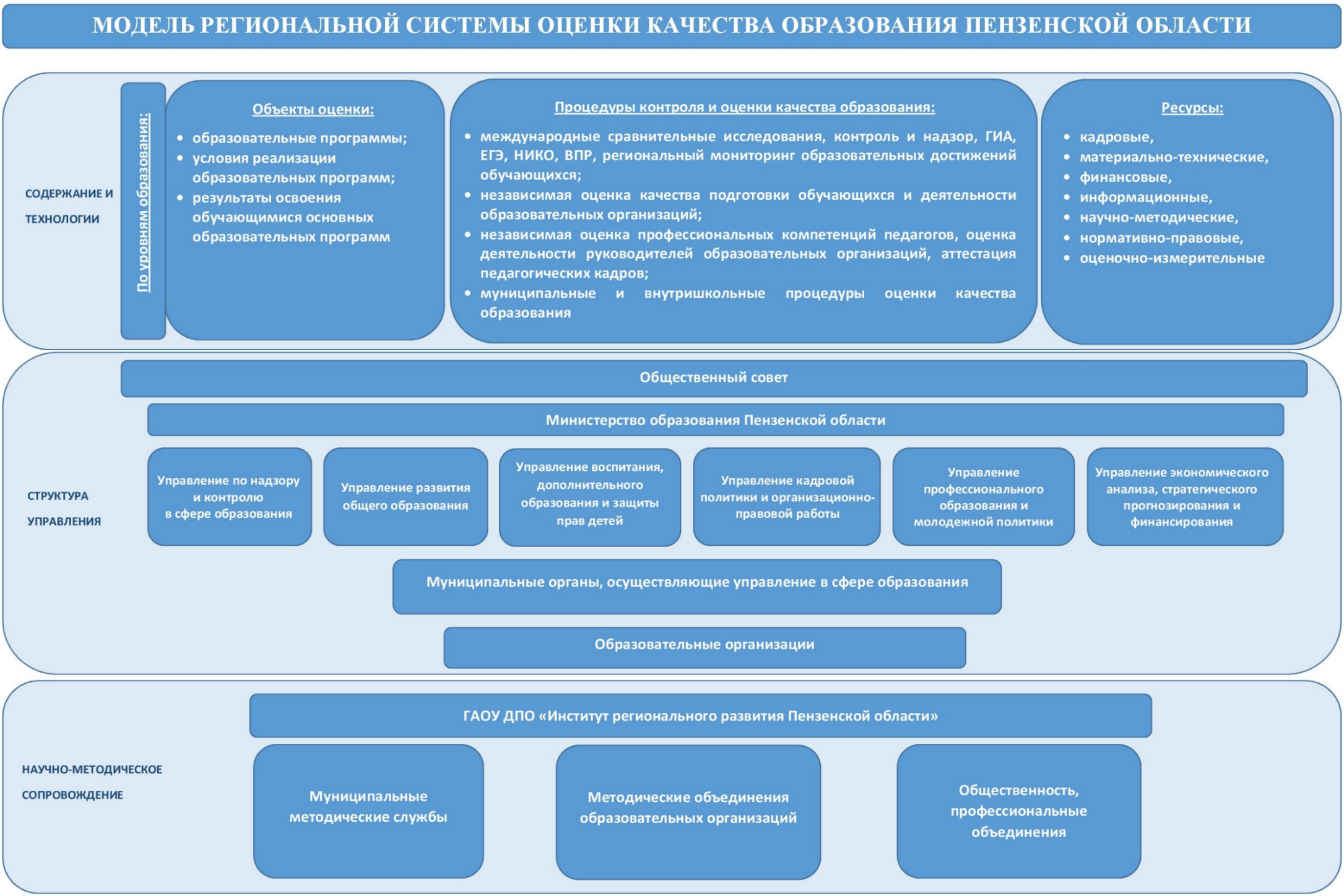 Приложение 2.Дорожная картапо направлению «Развитие системы оценки качества подготовки обучающихся» Приложение 3.Дорожная картапо направлению «Система обеспечения объективности процедур оценки качества образования»Приложение 4.Дорожная карта по направлению «Мониторинг эффективности деятельности руководителей образовательных организаций»Приложение 5.Дорожная карта по направлению «Мониторинг качества повышения квалификации педагогов»Приложение 6.Дорожная картапо направлению «Совершенствование методической работы»Приложение 7.Дорожная картапо направлению «Организация работы со школами с низкими образовательными результатами»Приложение 8.Дорожная картапо направлению  «Совершенствование системы развития таланта»Приложение 9.Дорожная картапо направлению «Развитие системы профориентации»202020212022Развитие системы оценки качества подготовки обучающихсяРазвитие системы оценки качества подготовки обучающихсяРазвитие системы оценки качества подготовки обучающихсяНормативный акт, утверждающий Перечень региональных оценочных процедур на 2019/2020 учебный годНормативный акт, утверждающий Перечень региональных оценочных процедур на 2020/2021 учебный год Нормативный акт, утверждающий Перечень региональных оценочных процедур на 2021/2022 учебный годНормативный акт, утверждающий Регламент проведения региональных оценочных процедурНормативный акт, утверждающий План-график подготовки и проведения государственной итоговой аттестации в Пензенской области на 2021 год Нормативный акт, утверждающий План-график подготовки и проведения государственной итоговой аттестации в Пензенской области на 2022 годНормативный акт, утверждающий План-график подготовки и проведения государственной итоговой аттестации в Пензенской области на 2023 годНормативный акт, утверждающий План-график проведения в Пензенской области Всероссийских проверочных работах в 2021 годуНормативный акт, утверждающий План-график проведения в Пензенской области Всероссийских проверочных работах в 2022 годуНормативный акт, утверждающий План-график проведения в Пензенской области Всероссийских проверочных работах в 2023 годуОтчет, содержащий анализ результатов НИКО (при участии)Отчет, содержащий анализ результатов НИКО (при участии)Отчет, содержащий анализ результатов НИКО (при участии)Отчет, содержащий анализ результатов ВПР за 2020 годОтчет, содержащий анализ результатов ВПР за 2021 годОтчет, содержащий анализ результатов ВПР за 2022 годНормативный акт, утверждающий План проверок юридических лиц, осуществляющих образовательную деятельность на 2020 годНормативный акт, утверждающий План проверок юридических лиц, осуществляющих образовательную деятельность на 2021 годНормативный акт, утверждающий План проверок юридических лиц, осуществляющих образовательную деятельность на 2022 годОтчет, содержащий комплексный анализ и адресные рекомендации по процедурам оценки качества образования по итогам 2020 годаОтчет, содержащий комплексный анализ и адресные рекомендации по процедурам оценки качества образования по итогам 2021 годаОтчет, содержащий комплексный анализ и адресные рекомендации по процедурам оценки качества образования по итогам 2022 годаАналитическая справка по результатам исследований мнения руководящих и педагогических работников образовательных организаций Пензенской области, родителей обучающихся по вопросам качества образования за 2020 годАналитическая справка по результатам исследований мнения руководящих и педагогических работников образовательных организаций Пензенской области, родителей обучающихся по вопросам качества образования за 2021 годАналитический отчет по результатам исследований мнения руководящих и педагогических работников образовательных организаций Пензенской области, родителей обучающихся по вопросам качества образования за 2022 годНормативный акт, утверждающий План-график подготовки и проведения региональных проверочных работ в Пензенской области на 2021 годНормативный акт, утверждающий План-график подготовки и проведения региональных проверочных работ в Пензенской области на 2022 годНормативный акт, утверждающий План-график подготовки и проведения региональных проверочных работ в Пензенской области на 2023 годСистема обеспечения объективности процедур оценки качества образованияСистема обеспечения объективности процедур оценки качества образованияСистема обеспечения объективности процедур оценки качества образованияАналитическая справка по итогам исследования объективности образовательных результатов обучающихся 9, 11 классов за 2020 год (охват не менее 20% образовательных организаций)Аналитическая справка по итогам исследования объективности образовательных результатов обучающихся 9, 11 классов за 2021 год (охват не менее 20% образовательных организаций)Аналитическая справка по итогам исследования объективности образовательных результатов обучающихся 9, 11 классов за 2022 год (охват не менее 20% образовательных организаций)Аналитическая справка по итогам независимой оценки качества образования в школах с необъективными результатами ВПР за 2020 год, содержащая адресные методические рекомендацииАналитическая справка по итогам независимой оценки качества образования в школах с необъективными результатами ВПР за 2021 год, содержащая адресные методические рекомендацииАналитическая справка по итогам независимой оценки качества образования в школах с необъективными результатами ВПР за 2022 год, содержащая адресные методические рекомендацииНормативный акт, утверждающий План-график подготовки и проведения выездных семинаров – совещаний «Итоги Всероссийских проверочных работ в Пензенской области в 2020-2021 учебном году» Нормативный акт, утверждающий План-график подготовки и проведения выездных семинаров – совещаний «Итоги Всероссийских проверочных работ в Пензенской области в 2021-2022 учебном году»Нормативный акт, утверждающий План-график подготовки и проведения выездных семинаров – совещаний «Итоги Всероссийских проверочных работ в Пензенской области в 2022-2023 учебном году»Мониторинг эффективности деятельности руководителей образовательных организацийМониторинг эффективности деятельности руководителей образовательных организацийМониторинг эффективности деятельности руководителей образовательных организацийНормативный акт, утверждающий Положение по оценке результатов деятельности руководителей образовательных организаций на основе индикативных показателей Нормативный акт, утверждающий итоги оценки результатов деятельности руководителей образовательных организаций на основе индикативных показателей за 2020 годНормативный акт, утверждающий итоги оценки результатов деятельности руководителей образовательных организаций на основе индикативных показателей за 2021 годНормативный акт, утверждающий Положение о конкурсе на включение в кадровый резерв руководителей образовательных организацийНормативный акт, утверждающий Положение о конкурсе на лучшую общеобразовательную организацию Пензенской области (с использованием ресурсов ЭСО)Нормативный акт, утверждающий результаты конкурса на лучшую общеобразовательную организацию Пензенской области (с использованием ресурсов ЭСО) за 2020 годНормативный акт, утверждающий результаты конкурса на лучшую общеобразовательную организацию Пензенской области (с использованием ресурсов ЭСО) за 2021 годНормативный акт, утверждающий Положение об аттестации руководителей образовательных организаций Пензенской областиНормативные акты, утверждающие Положение о ежегодном конкурсе «Директор школы Пензенской области» и результаты конкурса по итогам 2020 годаНормативный акт, утверждающий результаты конкурса «Директор школы Пензенской области» по итогам 2021 годаМониторинг качества повышения квалификации педагоговМониторинг качества повышения квалификации педагоговМониторинг качества повышения квалификации педагоговНормативный акт, утверждающий Положение об экспертизе дополнительных профессиональных программНормативный акт, утверждающий региональные показатели мониторинга системы повышения квалификации педагогических работниковАналитический отчет с адресными рекомендациями по результатам мониторинга показателей системы повышения квалификации педагогических работников за 2020 годАдресные рекомендации по анализу результатов мониторинга показателей системы повышения квалификации педагогических работников за 2021 годАдресные рекомендации по анализу результатов мониторинга показателей системы повышения квалификации педагогических работников за 2022 годБанк контрольно измерительных материалов для оценки профессиональных компетенций педагогических работниковДополнения в Банк контрольно измерительных материалов для оценки профессиональных компетенций педагогических работниковДополнения в Банк контрольно измерительных материалов для оценки профессиональных компетенций педагогических работниковСоздание региональной информационной системы, содержащей базу данных о профессиональных дефицитах педагогических работников и обеспечивающей ее обработкуЕдиная информационная система данных о профессиональных дефицитах педагогических работниковЕдиная информационная система данных о профессиональных дефицитах педагогических работниковРегиональный реестр дополнительных профессиональных программ, прошедших экспертизуРегиональный реестр дополнительных профессиональных программ, прошедших экспертизуРегиональный реестр дополнительных профессиональных программ, прошедших экспертизуАналитическая справка по результатам исследования мнения педагогических работников образовательных организаций Пензенской области (по вопросам организации труда и повышения квалификации) за 2020 годАналитическая справка по результатам исследования мнения педагогических работников образовательных организаций Пензенской области (по вопросам организации труда и повышения квалификации) за 2021 годАналитическая справка по результатам исследования мнения педагогических работников образовательных организаций Пензенской области (по вопросам организации труда и повышения квалификации) за 2022 годАналитическая справка по результатам исследования мнения педагогов (слушателей курсов) о качестве проведения занятий по повышению квалификации за 2020 годАналитическая справка по результатам исследования мнения педагогов (слушателей курсов) о качестве проведения занятий по повышению квалификации Институтом регионального развития Пензенской области за 2021 годАналитическая справка по результатам исследования мнения педагогов (слушателей курсов) о качестве проведения занятий по повышению квалификации Институтом регионального развития Пензенской области за 2022 годСовершенствование методической работыСовершенствование методической работыСовершенствование методической работыНормативные акты, утверждающие:– Положение о муниципальной методической службе;– Положение о методических объединениях педагогических работников общеобразовательных организацийНормативные акты, утверждающие:– Положение о результативности методической работы на уровне муниципалитета на основе индикативных показателей;– Положение о результативности методической работы образовательной организации на основе индикативных показателейНормативные акты, утверждающие:– итоги оценки методической работы на уровне муниципалитетов на основе индикативных показателей;– итоги оценки методической работы образовательных организаций на основе индикативных показателейНормативные акты, утверждающие:– Положение о системе наставничества педагогических работников Пензенской области;– Положение о региональном Конкурсе молодых учителей и наставниковНормативный акт, утверждающий результаты регионального конкурса молодых учителей и наставников в 2021 годуНормативный акт, утверждающий результаты регионального конкурса молодых учителей и наставников в 2022 годуОтчет по результатам социологического исследования профессиональных затруднений молодых педагоговОтчет по результатам социологического исследования профессиональных затруднений молодых педагоговОрганизация работы со школами с низкими образовательными результатамиОрганизация работы со школами с низкими образовательными результатамиОрганизация работы со школами с низкими образовательными результатамиАналитический отчет с адресными рекомендациями по результатам исследования учебной мотивации обучающихся (5-6, 7-8, 9-10 кл.) за 2020 годАналитический отчет с адресными рекомендациями по результатам исследования учебной мотивации обучающихся (5-6, 7-8, 9-10 кл.) за 2021 годАналитический отчет с адресными рекомендациями по результатам исследования учебной мотивации обучающихся (5-6, 7-8, 9-10 кл.) за 2022 годМетодические рекомендации «Оценка качества образования школ с низкими результатами ГИА, ВПР» на основе анализа результатов 2020 годаМетодические рекомендации «Оценка качества образования школ с низкими результатами ГИА, ВПР» на основе анализа результатов 2021 годаМетодические рекомендации «Оценка качества образования школ с низкими результатами ГИА, ВПР» на основе анализа результатов 2022 годаНормативный акт, утверждающий Перечень школ-участниц проекта «Равенство образовательных возможностей» на 2021-2023 годахСовершенствование системы развития талантаСовершенствование системы развития талантаСовершенствование системы развития талантаНормативные акты, утверждающие:– Положение о методических подходах и механизмах выявления и поддержки одаренных детей в Пензенской области;– индикативные региональные показатели по выявлению и поддержке одаренных детейНормативный акт, утверждающий перечень конкурсных мероприятий, по итогам которых присуждаются премии Губернатора Пензенской области в 2020 годуНормативный акт, утверждающий перечень конкурсных мероприятий, по итогам которых присуждаются премии Губернатора Пензенской области в 2021 годуНормативный акт, утверждающий перечень конкурсных мероприятий, по итогам которых присуждаются премии Губернатора Пензенской области в 2022 годуНормативные акт, утверждающие итоги конкурсных и иных мероприятий, направленных на выявление и поддержку талантливых детей и молодежи в 2020 годуНормативные акт, утверждающие итоги конкурсных и иных мероприятий, направленных на выявление и поддержку талантливых детей и молодежи в 2021 годуНормативные акт, утверждающие итоги конкурсных и иных мероприятий, направленных на выявление и поддержку талантливых детей и молодежи в 2022 годуСоздание единого Банка данных одаренных детей Пензенской областиЕдиный Банк данных одаренных детей Пензенской областиЕдиный Банк данных одаренных детей Пензенской областиНормативный акт, утверждающий план-график реализации образовательных программ для детей с повышенным уровнем способностей («Профильные смены») по направлению «Наука» на 2020 годНормативный акт, утверждающий план-график проведения «профильных смен» для детей с повышенным уровнем способностей по направлениям «Наука», «Искусство» на 2021 годНормативный акт, утверждающий план-график проведения «профильных смен» для детей с повышенным уровнем способностей по направлениям «Наука», «Искусство», «Спорт» на 2022 годНормативные акт, обеспечивающие создание и организацию работы мобильного технопаркаНормативные акт, обеспечивающие создание и организацию работы мобильных технопарковНормативные акт, обеспечивающие функционирование мобильных технопарковНормативные акты, регламентирующие реализацию региональных проектов, направленных на выявление и поддержку одаренных детейНормативные акты, регламентирующие реализацию региональных проектов, направленных на выявление и поддержку одаренных детейНормативные акты, регламентирующие реализацию региональных проектов, направленных на выявление и поддержку одаренных детейНормативные акты (соглашения), регламентирующие:– межведомственное взаимодействие по работе с одаренными детьми (образование, культура, спорт, молодежная политика);– взаимодействие с организациями высшего образованияНормативные акты (соглашения), регламентирующие:– межведомственное взаимодействие по работе с одаренными детьми (образование, культура, спорт, молодежная политика);– взаимодействие с организациями высшего образованияНормативные акты (соглашения), регламентирующие:– межведомственное взаимодействие по работе с одаренными детьми (образование, культура, спорт, молодежная политика);– взаимодействие с организациями высшего образованияАналитический отчет по результатам мониторинга достижения индикативных региональных показателей по выявлению и поддержке одаренных детей за 2020 годАналитический отчет по результатам мониторинга достижения индикативных региональных показателей по выявлению и поддержке одаренных детей за 2021 годАналитический отчет по результатам мониторинга достижения индикативных региональных показателей по выявлению и поддержке одаренных детей за 2022 годРазвитие системы профориентацииРазвитие системы профориентацииРазвитие системы профориентацииНормативный акт, утверждающий Концепцию региональной системы профориентации обучающихся Нормативный акт, утверждающий Положение об областном методическом объединении педагогов, реализующих проекты и программы профориентационной направленностиОтчет, содержащий комплексный анализ и адресные рекомендации по результатам мониторинга развития системы профориентации обучающихся по итогам 2020 годаОтчет, содержащий комплексный анализ и адресные рекомендации по результатам мониторинга развития системы профориентации обучающихся по итогам 2021 годаОтчет, содержащий комплексный анализ и адресные рекомендации по результатам мониторинга развития системы профориентации обучающихся по итогам 2022 годаНормативный акт, утверждающий План-график проведения профессиональных проб на площадках СПО на 2020 годНормативный акт, утверждающий План-график проведения профессиональных проб на площадках СПО на 2021 годНормативный акт, утверждающий План-график проведения профессиональных проб на площадках СПО на 2022 годНормативный акт, утверждающий План-график проведения мероприятий в рамках участия Пензенской области региональных чемпионатах «Абилимпикс»; «Молодые профессионалы» (WorldSkills Russia); «JuniorSkills Russia» на 2020 годНормативный акт, утверждающий План-график проведения мероприятий в рамках участия Пензенской области региональных чемпионатах «Абилимпикс»; «Молодые профессионалы» (WorldSkills Russia); «JuniorSkills Russia» на 2021 годНормативный акт, утверждающий План-график проведения мероприятий в рамках участия Пензенской области региональных чемпионатах «Абилимпикс»; «Молодые профессионалы» (WorldSkills Russia); «JuniorSkills Russia» на 2022 годСоздание региональной информационной системы, содержащей базу данных о результатах профориентационной работы в образовательных организациях и обеспечивающей ее обработкуФормирование и ведение региональной  информационной системы содержащей базу данных о результатах профориентационной работы в образовательных организациях и обеспечивающей ее обработкуЕдиная информационная система данных о результатах профориентационной работы в образовательных организациях№ п/пНаименование мероприятияСрокисполнения(месяц, год)Индикативные показателиИсполнители 1.Определение и утверждение перечня региональных оценочных процедур в системе РСОКОсентябрьежегодно (с учетом выявленных дефицитов в подготовке обучающихся)Наличие Перечня региональных оценочных процедурМинистерство образования Пензенской области ГАОУ ДПО ИРР ПО2.Разработка и утверждение регионального регламента проведения региональных оценочных процедурсентябрь 2020 г.Наличие утвержденного регламента проведения региональных оценочных процедурМинистерство образования Пензенской области 3.Разработка и утверждение Плана-графика («дорожной карты») подготовки и проведения государственной итоговой аттестации (далее – ГИА) по образовательным программам основного общего и среднего общего образования в Пензенской области» и региональных оценочных процедур (региональные проверочные работы, далее – РПР)сентябрьежегодноНаличие Плана-графика(«дорожная карта»)Министерство образования Пензенской области, ГАОУ ДПО ИРР ПО4.Организация участия образовательных организаций Пензенской области в международных сравнительных исследованиях (далее – МСИ) качества образования в составе общероссийской выборкив соответствии с графиком проведения МСИУчастие ОО в соответствии с выборкойМинистерство образования Пензенской области, ГАОУ ДПО ИРР ПО5.Подготовка аналитической информации по результатам МСИ, содержащей адресные рекомендациипо результатам участияНаличие информации по результатам МСИМинистерство образования Пензенской области, ГАОУ ДПО ИРР ПО6.Реализация Плана-графика («дорожной карты») подготовки и проведения государственной итоговой аттестации (далее – ГИА) по образовательным программам основного общего и среднего общего образования в Пензенской области»ежегодноИсполнение мероприятий дорожной картыМинистерство образования Пензенской области, ГАОУ ДПО ИРР ПО7.Организация участия образовательных организаций Пензенской области в национальных сравнительных исследованиях качества образования (далее –  НИКО)  в составе общероссийской выборкив соответствиис графиком проведения НИКОУчастие ОО в соответствии с выборкойМинистерство образования Пензенской области, ГАОУ ДПО ИРР ПО8.Разработка и реализация Плана-графика проведения в Пензенской области Всероссийских проверочных работах (далее – ВПР)  ежегоднов соответствиис графиком проведения ВПРУчастие ОО в соответствии с выборкойМинистерство образования Пензенской области, ГАОУ ДПО ИРР ПО9.Проведение анализа по результатам НИКОпо результатам участияНаличие отчета по анализу результатов НИКОМинистерство образования Пензенской области, ГАОУ ДПО ИРР ПО10.Проведение анализа по результатам ВПРежегодноНаличие отчета по анализу результатов ВПРМинистерство образования Пензенской области, ГАОУ ДПО ИРР ПО11.Реализация Плана-графика («дорожной карты») подготовки и проведения региональных оценочных процедурежегодноИсполнение мероприятий дорожной картыМинистерство образования Пензенской области, ГАОУ ДПО ИРР ПО12.Организация участия образовательных организаций и проведение региональных оценочных процедурсентябрь-октябрь ежегодноУчастие ОО в РПР Министерство образования Пензенской области, ГАОУ ДПО ИРР ПО16.Проведение анализа по результатам региональных оценочных процедурноябрь ежегодно Наличие отчета по анализу результатов региональных оценочных процедурМинистерство образования Пензенской области, ГАОУ ДПО ИРР ПО17.Принятие управленческих решений по итогам РПРдекабрь ежегодноУправленческие решенияМинистерство образования Пензенской области18.Формирование плана проверок юридических лиц до 1 декабря ежегодноНаличие Плана проверок юридических лицМинистерство образования Пензенской области19.Организации и проведение проверок качества образования и принятия по их результатам мер, предусмотренных частью 9 статьи 93 Федерального закона № 273-ФЗ в соответствии с ежегодным планом Наличие документов по результатам проверокМинистерство образования Пензенской области20.Проведение анализа по результатам проверок ФГККО1 раз в квартал ежегодноНаличие отчета по анализу результатов проверок ФГККОМинистерство образования Пензенской области 21.Проведение консультационной и разъяснительной работы по вопросам ФГККОежегодноКонсультационнаяи разъяснительная работаМинистерство образования Пензенской области 22.Независимая оценка качества подготовки обучающихся1 раз в 3 года для каждойобразовательной организацииФГККОМинистерство образования Пензенской области,ГАОУ ДПО ИРР ПО23.Исследование мнения обучающихся образовательных организаций Пензенской области по вопросам качества образования1 раз в 3 года для каждойобразовательной организацииНаличие отчета о проведенном исследованииМинистерство образования Пензенской области,ГАОУ ДПО ИРР ПО24.Исследование мнения педагогических работников образовательных организаций Пензенской области по вопросам качества образования1 раз в 3 года для каждойобразовательной организацииНаличие отчета о проведенном исследованииМинистерство образования Пензенской области, ГАОУ ДПО ИРР ПО25.Исследование мнения руководителей образовательных организаций Пензенской области по вопросам качества образования1 раз в 3 года для каждойобразовательной организацииНаличие отчета о проведенном исследованииМинистерство образования Пензенской области, ГАОУ ДПО ИРР ПО26.Исследование мнения родителей (законных представителей) обучающихся образовательных организаций Пензенской области по вопросам качества образования1 раз в 3 года для каждойобразовательной организацииНаличие отчета о проведенном исследованииМинистерство образования Пензенской области, ГАОУ ДПО ИРР ПО27.Принятие управленческих решений по итогам независимой оценки качества образованияежегодноУправленческие решенияМинистерство образования Пензенской области28.Комплексный анализ по процедурам оценки качества образования на основе кластерного подходаежегодноНаличие статистико-аналитической информацииМинистерство образования Пензенской области, ГАОУ ДПО ИРР ПО29.Адресные рекомендации по результатам комплексного анализа по процедурам оценки качества образования на основе кластерного подхода для руководителей органов местного самоуправления, осуществляющих управление в сфере образования и руководителей образовательных организацийежегодноНаличие рекомендаций для руководителей ОМСУ, ООМинистерство образования Пензенской области, ГАОУ ДПО ИРР ПО30.Формирование и пополнение банка контрольных измерительных материалов для оценки результатов освоения обучающимися основных образовательных программ в соответствии с требованиями ФГОСов в Пензенской областисентябрь2020 г.; пополнение: ежегодноНаличие Банка контрольных измерительных материаловГАОУ ДПО ИРР ПО	№ п/пНаименование мероприятияСрок исполнения(месяц, год)Индикативные показателиИсполнителиПроведение семинаров – совещаний в каждом муниципальном образовании (городском округе) «Итоги Всероссийских проверочных работ в Пензенской области»:- начальное общее образование;- основное и среднее общее образованиев соответствии с утверждённым графикомНаличие Плана-графика проведения 30 семинаров – совещаний.Наличие муниципальных программ («дорожных карт») повышения объективности результатов и качества образования (не менее 30 «дорожных карт»)Министерство образования Пензенской области, ГАОУ ДПО ИРР ПОПроведение выездных семинаров-совещаний по вопросам обеспечения объективности оценочных процедур (ВПР, ОГЭ, ЕГЭ, контроль качества, независимая оценка, внутришкольное оценивание)в соответствии с утверждённым графикомНаличие муниципальных программ («дорожных карт») повышения объективности оценки образовательных результатов.Реализация 30 муниципальных программ («дорожных карт») повышения объективности образовательных результатовМинистерство образования Пензенской области, ГАОУ ДПО ИРР ПО,руководители органов управления образованием муниципальных районов, городских округовПовышение квалификации педагогических работников по вопросам проведения оценочных процедурПо графику курсовНаличие в программах ПК вопросов, связанных с проведением оценочных процедур (не менее 20 программ)ГАОУ ДПО ИРР ПОПроведение процедур контроля качества образования в общеобразовательных школах с использованием единых стандартизированных заданий из базы ФГБУ «ФИОКО»ежегодно, декабрьНаличие аналитической справки по итогам исследования объективности образовательных результатов обучающихся 9, 11 классов (охват не менее 20% образовательных организаций)Министерство образования Пензенской областиПроведение независимой оценки качества образования в школах с необъективными результатами ВПРежегодно, сентябрьНаличие аналитической справки по итогам независимой оценки качества образования в школах с необъективными результатами ВПР, содержащей адресные методические рекомендацииМинистерство образования Пензенской области, ГАОУ ДПО ИРР ПООрганизация контроля за ходом проведения государственной итоговой аттестации в 2020 годуИюнь 2020 г.Наличие Плана-графика проведения контрольных мероприятий в пунктах ЕГЭ и ОГЭМинистерство образования Пензенской области№ п/пНаименование мероприятияСроки исполнения(месяц, год)Индикативные показателиИсполнители1.Разработка Положения по оценке результатов деятельности руководителей образовательных организаций на основе индикативных показателейянварь-февраль 2020 г.Наличие показателей (критерий) оценки эффективности деятельности руководителей образовательных организацийМинистерство образования Пензенской области, ГАОУ ДПО ИРР ПО2.Проведение мониторинга деятельности руководителей образовательных организаций на основе индикативных показателейежегодно, сентябрьНаличие аналитического отчета по результатам мониторинга руководителей образовательных организацийМинистерство образования Пензенской области, ГАОУ ДПО ИРР ПОМуниципальные органы Управления образования2.Разработка методических рекомендаций  по оценке эффективности деятельности руководителя образовательной организацииежегодно, октябрь Наличие методических рекомендацийГАОУ ДПО ИРР ПО5.Разработка Положения о конкурсе на включение в кадровый резерв руководителей образовательных организациймарт 2020 г.Наличие Положения о конкурсе на включение в кадровый резерв руководителей образовательных организацийМинистерство образования Пензенской области,ГАОУ ДПО ИРР ПО6.Проведение конкурса на выявление лучшей общеобразовательной организации Пензенской области (с использованием ресурсов ЭСО)октябрь-ноябрьежегодноНаличие Положения о конкурсе на лучшую общеобразовательную организацию Пензенской области (с использованием ресурсов ЭСО) Министерство образования Пензенской области,ГАОУ ДПО ИРР ПО7.Разработка Положения об аттестации руководителей образовательных организаций Пензенской областидекабрь 2020 г., обновление ежегодноНаличие Положения об аттестации руководителей образовательных организаций Пензенской области Министерство образования Пензенской области,ГАОУ ДПО ИРР ПО8.Формирование банка контрольно-измерительных материалов для оценки профессиональных компетенций руководителей образовательных организацийдекабрь 2020 г.Наличие Банка контрольно-измерительных материалов для оценки профессиональных компетенций руководителей образовательных организацийМинистерство образования Пензенской области,ГАОУ ДПО ИРР ПО9.Апробация региональной системы аттестации руководителей образовательных организацийянварь 2021 г.Не менее 10 % руководителей образовательных организацийМинистерство образования Пензенской области, ГАОУ ДПО ИРР ПО10.Разработка Положения о конкурсе «Директор школы Пензенской области»ноябрь 2020 г., обновление ежегодноНаличие Положение о конкурсе «Директор школы Пензенской области»Министерство образования Пензенской области,ГАОУ ДПО ИРР ПО11.Проведение конкурса «Директор школы Пензенской области»март 2021 г.Участие в конкурсе не менее 15 руководителей образовательных организацийМинистерство образования Пензенской области,ГАОУ ДПО ИРР ПО№ п/пНаименование мероприятияСрок исполнения(месяц, год)Индикативные показателиИсполнителиРазработка и утверждение Положения об экспертизе дополнительных профессиональных программянварь 2020 г.Наличие Положения об экспертизе дополнительных профессиональных программМинистерство образования Пензенской области, ГАОУ ДПО ИРР ПОПроведение внешней экспертизы дополнительных профессиональных программфевраль 2020 г.,ежегодноНаличие заключения о результатах внешней экспертизы дополнительных профессиональных программМинистерство образования Пензенской области, ГАОУ ДПО ИРР ПОРазработка и утверждение региональных показателей мониторинга системы повышения квалификации педагогических работниковмарт 2020 г.Наличие региональных показателей мониторинга системы повышения квалификации педагогических работниковМинистерство образования Пензенской области, ГАОУ ДПО ИРР ПОМониторинг и анализ показателей системы повышения квалификации педагогических работниковмарт 2020 г.,ежегодноНаличие Плана-графика мониторинга.Наличие аналитических материалов по анализу результатов мониторингаМинистерство образования Пензенской области, ГАОУ ДПО ИРР ПОРазработка адресных рекомендаций по анализу результатов мониторинга показателей системы повышения квалификации педагогических работниковапрель 2020 г.,ежегодноНаличие адресных рекомендаций ГАОУ ДПО ИРР ПОФормирование банка контрольно- измерительных материалов для оценки профессиональных компетенций педагогических работниковфевраль 2020 г., обновление ежегодноНаличие банка контрольно-измерительных материалов для оценки профессиональных компетенций педагогических работниковГАОУ ДПО ИРР ПОИсследование мнения педагогических работников образовательных организаций Пензенской области (по вопросам организации труда и повышения квалификации)январь-декабрь 2020 г.Наличие аналитических материаловГАОУ ДПО ИРР ПОИсследование мнения педагогов (слушателей курсов) о качестве проведения занятий по повышению квалификации январь-декабрь 2020 г.Наличие аналитических материаловГАОУ ДПО ИРР ПОПроведение диагностики профессиональных компетенций педагогических работниковфевраль-декабрь 2020 г., 2021-2022 гг.Наличие аналитических материалов.Доля педагогов, прошедших диагностику профессиональных компетенций (не менее 5% ежегодно)ГАОУ ДПО ИРР ПОСоздание региональной информационной системы, содержащей базу данных о профессиональных дефицитах педагогических работников и обеспечивающей ее обработку2020 г.,обновление ежегодноНаличие единой информационной системы данных о профессиональных дефицитах педагогических работниковМинистерство образования Пензенской области, ГАОУ ДПО ИРР ПОРазработка (корректировка) дополнительных профессиональных программ, включая адресные программы повышения квалификации с учетом результатов диагностики профессиональных дефицитов педагоговапрель-декабрь, 2020 г.,ежегодноНаличие дополнительных профессиональных программ, включая адресные программы повышения квалификации с учетом результатов диагностики профессиональных дефицитов педагоговГАОУ ДПО ИРР ПОПроведение мероприятий с различными категориями специалистов системы образования по вопросам анализа результатов мониторинга качества повышения квалификации педагогических работников2020-2022 гг.Семинары, совещания, круглые столы (не менее 3 ежегодно)Министерство образования Пензенской области, ГАОУ ДПО ИРР ПОФормирование регионального реестра дополнительных профессиональных программ, прошедших экспертизу Май 2020 г.,обновление ежегодноНаличие регионального реестра дополнительных профессиональных программ, прошедших экспертизуМинистерство образования Пензенской области, ГАОУ ДПО ИРР ПОПодготовка управленческих решений (приказов, постановлений) на основе результатов мониторинга повышения квалификации педагогических работников2020-2022 гг.Наличие приказов, постановленийМинистерство образования Пензенской области№ п/пНаименование мероприятияСрок исполнения (месяц, год)Индикативные показателиИсполнители1.Разработка проектов модельных положений:– о муниципальной методической службе;– о методических объединениях педагогических работников общеобразовательных организацийфевраль 2020 г.Наличие нормативных документов:– Положение о муниципальной методической службе;– Положение о методических объединениях педагогических работников общеобразовательных организацийМинистерство образования Пензенской областиГАОУ ДПО ИРР ПО2.Разработка критериев (показателей) результативности методической работы на уровне муниципалитета и образовательной организации и их общественное обсуждениефевраль- март 2020 г.Наличие Положения о критериях (показателях) результативности методической работы на уровне муниципалитета и образовательной организацииМинистерство образования Пензенской областиГАОУ ДПО ИРР ПО3.Проведение апробации положения о критериях (показателях) результативности методической работы на уровне муниципалитета и образовательной организации, анализ результатов.Представление проекта положения на областной педагогической конференции апрель-июнь 2020 г.август 2020 г.Наличие Положения о критериях (показателях) результативности методической работы на уровне муниципалитета и образовательной организацииМинистерство образования Пензенской областиГАОУ ДПО ИРР ПО, ММС6.Разработка планов методической работы на уровне муниципальных методических служб, общеобразовательных организаций в соответствии с утвержденными показателями результативностиавгуст 2020 г.Наличие планов методической работыММС, ОО7.Разработка методических рекомендаций по организации методической работы в соответствии с показателями результативности август 2020 г. Наличие методических рекомендацийГАОУ ДПО ИРР ПО8.Разработка примерной тематики (примерного содержания) работы методических объединений педагогических и руководящих кадров общеобразовательных организацийавгуст 2020 г.Наличие тематики (примерное содержание) работы методических объединенийГАОУ ДПО ИРР ПО9.Оказание адресной поддержки ММС и методическим объединениям ООВ течение годаНаличие аналитического отчёта об оказании адресной поддержки ММС и методическим объединениям ООГАОУ ДПО ИРР ПО10.Проведение научно-методических семинаров-консультаций и иных мероприятий по поддержке методической работыЕжегодноНе менее 4-х мероприятий в годГАОУ ДПО ИРР ПО11.Организация и проведение «круглых столов» по обсуждению актуальных вопросов повышения результативности методической работыЕжегодноНе менее 4-х мероприятий в годМинистерство образования Пензенской областиГАОУ ДПО ИРР ПО, ММС12.Организация работы региональных методических сообществ на основе сетевого взаимодействия и взаимных консультацийВ течение годаНаличие аналитической справки об организации работы региональных методических сообществ на основе сетевого взаимодействия и взаимных консультаций (1 раз в год)Министерство образования Пензенской областиГАОУ ДПО ИРР ПО, ММС13.Распространение лучшего опыта методической работы через публикацию материалов в журнале «Просвещение» и размещение в Банке актуальных педагогических практик (на сайте ГАОУ ДПО ИРР ПО)Ежегодно Не менее 4-х публикаций в годНе менее 4-х материалов в годГАОУ ДПО ИРР ПО14.Реализация мероприятий регионального проекта «Дорога к мастерству» (адресная методическая поддержка молодых педагогов):Согласно дорожной карте проектаВыполнение мероприятий регионального проекта «Дорога к мастерству» по адресной методической поддержке молодых педагоговГАОУ ДПО ИРР ПО, ММС, ОО14.1Проведение мониторинга «Наставничество в системе образования Пензенской области»январь 2020 г.Наличие критериев мониторинга наставничества в Пензенской областиГАОУ ДПО ИРР ПО14.2Анализ результатов мониторинга. Выявление актуальных педагогических практик наставничества в муниципалитетах и общеобразовательных организациях (аналитический отчет)январь 2020 г.Наличие аналитических материалов о результатах мониторинга состояния системы наставничества в ОО регионаГАОУ ДПО ИРР ПО14.3Разработка проекта Положения о системе наставничества педагогических работников Пензенской областифевраль 2020 г.Наличие Положения о системе наставничества педагогических работников Пензенской области (приказ, постановление)Министерство образования Пензенской областиГАОУ ДПО ИРР ПО14.4Круглый стол «Наставничество: лучшие практики региона»январь 2020 г.Презентации лучших практик наставничества (не менее 10 ежегодно)ГАОУ ДПО ИРР ПО14.5Областные семинары для молодых педагогов и наставниковежегодноНе менее 4-х мероприятий в годГАОУ ДПО ИРР ПО,ОО –базовые площадки проекта14.7Проведение социологического исследования профессиональных затруднений молодых педагогов январь 2020 г.Наличие аналитических материалов о профессиональных затруднениях начинающих педагоговГАОУ ДПО ИРР ПО14.10Организационно-методическое сопровождение регионального форума молодых педагогов «Будущее – за профессионалами»июнь 2020 г.Наличие аналитических материалов по итогам регионального форума молодых педагогов «Будущее – за профессионалами» ГАОУ ДПО ИРР ПО14.11Подготовка методического сборника материалов по организации наставничества сентябрь 2020 г.Наличие сборника методических материалов по организации наставничества в муниципалитетах и ООГАОУ ДПО ИРР ПО14.12Областной семинар по подготовке к региональному конкурсу молодых учителей и наставниковсентябрь 2020 г.,сентябрь 2021 г.Наличие методических рекомендаций участникам регионального конкурса молодых учителей и наставниковГАОУ ДПО ИРР ПО14.13Региональный Конкурс молодых учителей и наставников октябрь-ноябрь 2020 г.,октябрь-ноябрь 2021 г.Наличие аналитических материалов по итогам конкурса молодых учителей и наставниковМинистерство образования Пензенской областиГАОУ ДПО ИРР ПО14.14Конкурс лучших практик сопровождения молодых педагогов в муниципалитетах и образовательных организацияхноябрь 2020 г., ноябрь 2021 г.Наличие модели сопровождения молодых педагогов в муниципалитетах и образовательных организацияхМинистерство образования Пензенской областиГАОУ ДПО ИРР ПО14.15Педагогический салон по подведению итогов конкурсов профессионального мастерствадекабрь 2020 г.Не менее 20 участниковГАОУ ДПО ИРР ПО14.16Пополнение банка актуальных педагогических практик В течение годаНе менее 10 актуальных педагогических практикГАОУ ДПО ИРР ПО14.17Сопровождение сетевого сообщества «Дорога к мастерству»В течение годаНаличие группы в Контакте «Дорога к мастерству» https://vk.com/id544629973ГАОУ ДПО ИРР ПО№ п/пНаименование мероприятияСрок исполнения (месяц, год)Индикативные показателиИсполнители1.Семинар для заместителей директоров школ-участниц: «Разработка и реализация программ методической работы школы по повышению качества образования на основе анализа результатов ГИА, ВПР, независимой оценки качества с учетом данных социальных паспортов школ»январь 2020 г.Не менее 30 участниковГАОУ ДПО ИРР ПО2. Утверждение перечня школ-участниц проекта «Равенство образовательных возможностей» на 2021-2023 годахоктябрь, 2020 г.Наличие нормативного документа, утверждающего Перечень школ-участниц проекта «Равенство образовательных возможностей» на 2021-2023 годахМинистерство образования Пензенской области,ГАОУ ДПО ИРР ПО3.Исследование учебной мотивации школьников (5-6, 7-8, 9-10 классы) февраль 2020 г., февраль 2021 г.Наличие аналитических материалов ГАОУ ДПО ИРР ПО3.Зональные практико-ориентированные семинары на базе школ - участниц регионального проекта «Равенство образовательных возможностей»февраль 2020 г.,март 2020 г., февраль 2021 г.2 семинараНе менее 30 участников на каждом семинареГАОУ ДПО ИРР ПО4.Разработка и реализация адресной программы повышения квалификации для педагогов школ-участниц проекта «Равенство образовательных возможностей»март 2020 г.,сентябрь 2020 г.,март 2021 г.Наличие дополнительной профессиональной программы.Повышение квалификации не менее 60 педагоговГАОУ ДПО ИРР ПО5.Семинар для учителей математики, русского языка и литературы «Методические проблемы подготовки выпускников основной и средней школы к ГИА»март 2020 г.,ноябрь 2020 г.,март 2021 г.3 семинараНе менее 20 участников на каждом семинареГАОУ ДПО ИРР ПО6.Круглый стол для руководителей, педагогов «Формирование учебной мотивации школьников как личностного результата образования в контексте ФГОС»апрель 2020,апрель 2022.Презентация лучших практик по формированию учебной мотивации (не менее 5 ежегодно) ГАОУ ДПО ИРР ПО7.Методическое сопровождение проведения ВПР в школах-участницах проекта «Равенство образовательных возможностей»апрель 2020 г., апрель 2021 г.Оказание адресной методической помощи школам-участницам проекта (не менее 5 ежегодно)ГАОУ ДПО ИРР ПО8.Круглый стол «Результаты реализации проекта «Равенство образовательных возможностей» август 2020 г.,август 2021 г.  Презентация лучших практик методической работы по повышению качества образования (не менее 3 ежегодно)ГАОУ ДПО ИРР ПО9.Методические рекомендации «Оценка качества образования школ с низкими результатами ГИА, ВПР» на основе анализа результатов ежегодно,октябрь Наличие методических рекомендаций (не менее 3 ежегодно)ГАОУ ДПО ИРР ПО10.Проведение независимой оценки качества образования в школах - участницах проекта «Равенство образовательных возможностей»ежегодно, октябрь Наличие аналитических материаловГАОУ ДПО ИРР ПО№ п/пНаименование мероприятияСрок исполнения(месяц, год)Индикативные показателиИсполнители1.Анализ состояния системы работы по выявлению и сопровождению одаренных детей в Пензенской областиежегодно, февраль Наличие аналитической справки Министерство образования Пензенской области, ГАОУ ДПО ИРР ПО2.Разработка и утверждение:- Положения о методических подходах и механизмах выявления и поддержки одаренных детей в Пензенской области,- индикативных региональных показателей по выявлению и поддержке одаренных детеймарт 2020 г.Наличие Положения о методических подходах и механизмах выявления и поддержки одаренных детей в Пензенской области; Наличие региональных индикативных показателей по выявлению и поддержке одаренных детейМинистерство образования Пензенской области, Центр выявления и поддержки одаренных детей и молодежи Пензенской области при Государственном бюджетном нетиповом общеобразовательном учреждении Пензенской области «Губернский лицей» (далее – Центр для одаренных детей)3.Актуализация нормативно-правовой базы:2020-2022 гг.Министерство образования Пензенской области3.1Утверждение перечня конкурсных мероприятий, по итогам которых присуждаются премии Губернатора Пензенской областиежегодноНаличие перечня конкурсных мероприятий, по итогам которых присуждаются премии Губернатора Пензенской областиМинистерство образования Пензенской области3.2Утверждение итогов конкурсных и иных мероприятий, направленных на выявление и поддержку талантливых детей и молодежиежегодно(в соответствии с графиком проведения мероприятий) Наличие нормативных актов, утверждающих итоги конкурсных и иных мероприятий, направленных на выявление и поддержку талантливых детей и молодежиМинистерство образования Пензенской области4.Формирование и ведение единого Банка данных одаренных детей Пензенской областимай 2020 г.,постоянноНаличие Банка данных одаренных детей Пензенской области Министерство образования Пензенской области, Центр для одаренных детей5.Организация работы Центра выявления и поддержки одаренных детей и молодежи Пензенской области при ГБНОУ ПО «Губернский лицей» 2020-2022 гг.Наличие плана работы  Центра выявления и поддержки одаренных детей и молодежи Пензенской области при ГБНОУ ПО «Губернский лицей»Министерство образования Пензенской области, Центр для одаренных детей5.1Формирование пакета дополнительных общеобразовательных, общеразвивающих, предпрофессиональных программ и программ дополнительного образования детей с повышенным уровнем способностей – «Профильные смены»январь 2020 г.Наличие пакета программМинистерство образования Пензенской области, Центр для одаренных детей5.2Утверждение плана-графика реализации образовательных программ для детей с повышенным уровнем способностей («Профильные смены») на годежегодно,январьНаличие Плана-графика проведения «профильных смен» для детей с повышенным уровнем способностейМинистерство образования Пензенской области, Центр для одаренных детей5.3Организация ускоренного обучения по программам «Профильная смена», в т. ч.:2020-2022 гг.(по графику работы)Министерство образования Пензенской области, Центр для одаренных детей5.3.1Проведение профильных смен по направлению «Наука»2020 г.Не менее 10 сменМинистерство образования Пензенской области, Центр для одаренных детей5.3.2Проведение профильных смен по направлениям «Наука», «Искусство»2021 г.Не менее 20 сменМинистерство образования Пензенской области, Центр для одаренных детей5.3.3Проведение профильных смен по направлениям «Наука», «Искусство», «Спорт»2022 г.Не менее 20 сменМинистерство образования Пензенской области, Центр для одаренных детей5.4Проведение интеллектуальных, творческих, спортивных конкурсных образовательных, фестивальных и научно-просветительских мероприятий, способствующих выявлению наиболее мотивированных школьников Пензенской области2020-2022 гг.(по графику работы)Наличие Банка данных детей с повышенным уровнем способностей в разных видах деятельностиМинистерство образования Пензенской области, Центр для одаренных детей5.5Адресная работа с одаренными детьми – победителями интеллектуальных, творческих, спортивных конкурсных образовательных, фестивальных и научно-просветительских мероприятий2020-2022 гг.Наличие утвержденного плана работы (ежегодно)Министерство образования Пензенской области, Центр для одаренных детей5.6Развитие профессионального сотрудничества с организациями – социальными партнерами в области выявления и поддержки одаренных детей (Образовательный центр «Сириус», МДЦ «Артек», ВДЦ «Океан», ВДЦ «Орленок» и др.)2020-2022 гг.Наличие соглашения о сотрудничествеМинистерство образования Пензенской области, Центр для одаренных детей6.Организация работы детских технопарков, включая:2020-2022 гг.Наличие нормативных актов, обеспечивающих создание и организацию работы мобильных технопарковМинистерство образования Пензенской области, Автономная некоммерческая организация дополнительного образования «Кванториум НЭЛ» (далее – Кванториум НЭЛ)6.1Организация обучения детей по дополнительным образовательным программам инженерно-технической направленности 2020-2022 гг.(по плану работы)Не менее 750 человек в годМинистерство образования Пензенской области, Кванториум НЭЛ6.2Проведение профильных смен «Инженерные каникулы»2020-2022 гг.(по плану работы)Не менее 3 сменМинистерство образования Пензенской области, Кванториум НЭЛ6.3Организация участия обучающихся во всероссийских и международных инженерных соревнованиях, научных конференциях и олимпиадах2020-2022 гг.Не менее 50 челМинистерство образования Пензенской области, Кванториум НЭЛ6.4Создание мобильных технопарков2020-2021 гг.Не менее 2-х технопарковМинистерство образования Пензенской области, Кванториум НЭЛ7.Реализация региональных проектов, направленных на выявление и поддержку одаренных детей, включая:2020-2022 гг.Наличие нормативных актов, регламентирующих реализацию региональных проектов, направленных на выявление и поддержку одаренных детейМинистерство образования Пензенской области, ГАОУ ДПО ИРР ПО,Центр для одаренных детей,Государственное бюджетное учреждение дополнительного образования Пензенской области «Центр развития детей и юношества» (далее – Центр развития детей и юношества)Государственное автономное учреждение дополнительного образования Пензенской области «Станция юных туристов» имени Татьяны Тарасовны Мартыненко (далее – ГАУДО ПензоблСЮТур)7.1Реализация проектов, проведение мероприятий, направленных на выявление и развитие интеллектуальной одаренности:Проект «Интеллектуальные игры»Проект «Компьютерные науки»Проект «Малая родина»Проект «Школа Архимеда»Всероссийская олимпиада школьниковОлимпиада школьников по физике имени Дж. К. МаксвеллаМатематическая олимпиада имени Леонарда Эйлера Всероссийская интеллектуальная олимпиада младших школьников «Ученик XXI века: пробуем силы – проверяем способности»Всероссийская олимпиада по финансовой грамотности, финансовому рынку и защите прав потребителей финансовых услугМеждународная олимпиада по программированию на языке JavaВсероссийский конкурс юношеских исследовательских работ имени В.И. ВернадскогоМежрегиональная олимпиада школьников «Высшая проба»Межрегиональная олимпиада «Будущие исследователи – будущее науки» (по биологии, химии, русскому языку, истории, обществознанию, информатике, физике, математике)Областная олимпиада школьников по истории и культуре Пензенского краяОткрытая естественно-математическая олимпиада «Весениада» (по математике, информатике, химии, биологии, физике)Областная научно-практическая конференция школьников «Старт в науку»Областная олимпиада школьников по основам избирательного права и избирательного процессаОбластной конкурс работ школьников «Победа далекая и близкая»Областной конкурс исследовательских работ учащихся – участников туристско-краеведческого движения пензенских школьников «Земля родная» и др.2020-2022 гг.(в соответствии с дорожными картами проектов и графиком проведения мероприятий) Увеличение доли детей, вовлеченных в реализацию проектов и мероприятия, направленные на выявление и развитие интеллектуальной одаренности Министерство образования Пензенской области, ГАОУ ДПО ИРР ПО, Центр для одаренных детей, Центр развития детей и юношества, ГАУДО ПензоблСЮТур7.2.Реализация проектов, проведение мероприятий, направленных на выявление и развитие художественной одаренности:Проект «Танцующая школа»Всероссийский конкурс юных чтецов «Живая классика»Региональный форум одаренных детей «Наше вдохновение – новой России»Региональный конкурс-фестиваль детских хоров «Поющий край» им. А. А. АрхангельскогоОбластной фестиваль обучающихся художественно-эстетической направленности «Новогодний калейдоскоп искусств»Областной конкурс чтецов «Слово о России»Областной конкурс экскурсионных проектов «Пройдись по Пензенскому краю…»2020-2022 гг.(в соответствии с дорожными картами проектов и графиком проведения мероприятий) Увеличение доли детей, вовлеченных в реализацию проектов и мероприятия, направленные на выявление и развитие художественной одаренности Министерство образования Пензенской области, ГАОУ ДПО ИРР ПО, Центр для одаренных детей, Центр развития детей и юношества, ГАУДО ПензоблСЮТур7.3.Реализация проектов, проведение мероприятий, направленных на выявление и развитие креативной (творческой) одаренности:Проект «Школа ТРИЗ-педагогики. Школа креативного мышления»Международный конкурс по теории решения изобретательских задач (ТРИЗ) для школьников («Кубок ТРИЗ Саммита»)Интеллектуальная олимпиада Приволжского федерального округа среди школьников «Решение изобретательских задач»Олимпиада школьников «Робофест»Открытый региональный конкурс исследовательских и проектных работ школьников «Высший пилотаж – Пенза»Областной фестиваль научно-технического творчества учащихся «Таланты XXI века»Областной технофестиваль «Твори, выдумывай, пробуй!»Областной фотоконкурс «Мир глазами детей»Областной конкурс компьютерной графики «Планета детства, творчества и мечты»Областной конкурс кино- и видеотворчества «Дорога в мир кино»Областной конкурс «Компьютерное 3D-моделирование»Областной фестиваль «Шахматная школа»Областной конкурс профессионального мастерства среди юных журналистов «Юнкор-профи»2020-2022 гг.(в соответствии с дорожными картами проектов и графиком проведения мероприятий) Увеличение доли детей, вовлеченных в реализацию проектов и мероприятия, направленные на выявление и развитие креативной (творческой) одаренностиМинистерство образования Пензенской области, ГАОУ ДПО ИРР ПО, Центр для одаренных детей, Центр развития детей и юношества, ГАУДО ПензоблСЮТур7.4Реализация проектов, проведение мероприятий, направленных на выявление и развитие лидерской (социальной) одаренности:Проект «Образование для жизни»Всероссийская акция «Я – гражданин России»Областной конкурс «Лидер детской, молодежной организации»2020-2022 гг.(в соответствии с дорожными картами проектов и графиком проведения мероприятий) Увеличение доли детей, вовлеченных в реализацию проектов и мероприятия, направленные на выявление и развитие лидерской (социальной) одаренностиМинистерство образования Пензенской области, ГАОУ ДПО ИРР ПО, Центр для одаренных детей, Центр развития детей и юношества7.5.Реализация проектов, проведение мероприятий, направленных на выявление и развитие психомоторной (спортивной) одаренности:Проект «Спортивный стиль»Всероссийские спортивные игры школьников «Президентские спортивные игры»Всероссийские спортивные соревнования школьников «Президентские состязания»Областной конкурс деятельности школьных спортивных клубов «Наш школьный спортивный клуб»2020-2022 гг.(в соответствии с дорожными картами проектов и графиком проведения мероприятий) Увеличение доли детей, вовлеченных в реализацию проектов, в мероприятия, направленные на выявление и развитие психомоторной (спортивной) одаренностиМинистерство образования Пензенской области, ГАОУ ДПО ИРР ПО, Центр для одаренных детей, Центр развития детей и юношества, ГАУДО ПензоблСЮТур8Расширение Банка актуальных педагогических практик за счет методик и форм работы с одаренными детьми2020-2022 гг.Наличие банка актуальных педагогических практикГАОУ ДПО ИРР ПО9Повышение компетентности педагогических работников по вопросам работы с детьми с повышенным уровнем способностей, включая:2020-2022 гг.Доля педагогов, повысивших квалификацию по вопросам работы с детьми с повышенным уровнем способностей, от общего количества педагоговМинистерство образования Пензенской области, ГАОУ ДПО ИРР ПО, Центр для одаренных детей, Кванториум НЭЛ9.1Проведение исследования профессиональных затруднений педагогов в выявлении и организации работы с детьми с повышенным уровнем способностей (в рамках диагностики профессиональных компетенций педагогических работников)ежегоднофевраль-декабрь Наличие аналитических материаловМинистерство образования Пензенской области, ГАОУ ДПО ИРР ПО9.2Разработка и реализация адресных дополнительных профессиональных программ / модулей программ по вопросам организации работы с детьми с повышенным уровнем способностей (с учетом выявленных у педагогов профессиональных дефицитов)2020-2022 гг.Наличие адресных дополнительных профессиональных программ / модулей программ по 5 направлениямМинистерство образования Пензенской области, ГАОУ ДПО ИРР ПО9.3Обеспечение профессионального роста педагогических кадров через организацию и проведение научно-практических конференций, семинаров, мастер-классов, творческих лабораторий, иных мероприятий2020-2022 гг.Не менее 30 мероприятий в годМинистерство образования Пензенской области, ГАОУ ДПО ИРР ПО, Центр для одаренных детей, Центр развития детей и юношества, ГАУДО ПензоблСЮТур, Кванториум НЭЛ10.Совершенствование механизма межведомственного взаимодействия по работе с одаренными детьми (образование, культура, спорт, молодежная политика)сентябрь 2020 г.Наличие Плана межведомственного взаимодействияМинистерство образования Пензенской области 11.Организация взаимодействия с организациями высшего образования по научному сопровождению одаренных детей и педагогов2020-2022 гг.Наличие соглашения о сотрудничествеМинистерство образования Пензенской области 12.Проведение мониторинга достижения индикативных региональных показателей по выявлению и поддержке одаренных детей ежегоднодекабрьНаличие аналитического отчета по результатам мониторинга достижения  региональных индикативных показателей по выявлению и поддержке одаренных детей Министерство образования Пензенской области	№ п/пМероприятияСрокиреализацииИндикативный показательИсполнители Разработка Концепции и методологии региональной системы профориентации обучающихся I квартал 2020 г.Наличие нормативного акта, утверждающего Концепцию региональной системы профориентации обучающихсяМинистерство образования Пензенской области, ГАОУ ДПО ИРР ПООрганизация повышения квалификации педагогических и руководящих работников ОО по вопросам профессиональной ориентации обучающихся ОО II и IV кварталы 2020 г.Повышение квалификации не менее 25 человекГАОУ ДПО ИРР ПООрганизация областного методического объединения педагогов, реализующих проекты и программы профориентационной направленностиII квартал 2020 г.Наличие Положения об областном методическом объединении педагогов, реализующих проекты и программы профориентационной направленностиГАОУ ДПО ИРР ПОПроведение вебинаров для общеобразовательных организаций, реализующих образовательную технологию «Образование для жизни (обучение через предпринимательство)»февраль, сентябрь2020 г.Не менее 150 участниковГАОУ ДПО ИРР ПОПроведение областного семинара (научно-практической конференции) для педагогических работников, занимающихся вопросами профориентации обучающихся ООфевраль,май 2020 г.Не менее 50 участниковГАОУ ДПО ИРР ПОПроведение областного семинара для педагогических работников, занимающихся вопросами профориентации обучающихся ОО (на базе ОО Мокшанского район)февраль2020 г.Не менее 30 участниковГАОУ ДПО ИРР ПОПодготовка комплексного анализа и адресных методических рекомендаций по результатам анализа итогов мониторинга развития системы профориентации обучающихся в системе образования Пензенской области2020-2022 гг.Наличие отчета, содержащего комплексный анализ и адресные рекомендации по результатам мониторинга развития системы профориентации обучающихся ГАОУ ДПО ИРР ПОПроведение областного семинара для педагогических работников, занимающихся вопросами профориентации обучающихся ОО (на базе ОО Камешкирского района)апрель 2020 г.Не менее 30 участниковГАОУ ДПО ИРР ПООрганизация и проведение в рамках областного августовского совещания педагогических работников диалоговой площадки по профориентацииавгуст 2020 г.Не менее 50 участниковМинистерство образования Пензенской области, ГАОУ ДПО ИРР ПОПроведение областного семинара для педагогических работников, занимающихся вопросами профориентации обучающихся ОО (на базе ОО Никольского района)октябрь2020 г.Не менее 30 участниковГАОУ ДПО ИРР ПОРазвитие взаимодействия общеобразовательных и профессиональных образовательных организаций2020-2022 гг.Наличие Плана-графика проведения профессиональных проб на площадках СПОМинистерство образования Пензенской области, ГАОУ ДПО ИРР ПО,Региональный центр компетенций WSПодготовка волонтеров из числа обучающихся старших классов общеобразовательных организаций, студентов СПО для проведения профориентационных мероприятий2020-2022 гг.Не менее 30% подготовленных волонтеров из числа обучающихся старших классов общеобразовательных организаций, студентов СПОМинистерство образования Пензенской области, ГАОУ ДПО ИРР ПО Участие обучающихся в открытых онлайн-уроках, реализуемых с учетом опыта цикла открытых уроков «Проектория»2020-2022 гг.Не менее 55% обучающихся общеобразовательных организаций Пензенской областиМинистерство образования Пензенской области, ГАОУ ДПО ИРР ПОУчастие обучающихся 6-11 классов общеобразовательных организаций в Федеральном проекте «Билет в будущее»2020-2022 гг.Не менее 50% обучающихся общеобразовательных организаций Пензенской областиМинистерство образования Пензенской области, ГАОУ ДПО ИРР ПО Региональный центр компетенций WSПроведение мероприятий в рамках участия Пензенской области региональных чемпионатах «Абилимпикс»; «Молодые профессионалы» (WorldSkills Russia); «JuniorSkills Russia» 2020-2022 гг.Наличие Плана-графика проведения мероприятий в рамках участия Пензенской области региональных чемпионатах «Абилимпикс»; «Молодые профессионалы» (WorldSkills Russia); «JuniorSkills Russia»Министерство образования Пензенской области, Региональный центр компетенций WSИнформационное сопровождение профориентации обучающихся2020-2022 гг.Наличие Интернет-ресурса по профориентации на сайте ГАОУ ДПО ИРР ПО ГАОУ ДПО ИРР ПО Информационное сопровождение профориентации обучающихся2020-2022 гг.Не менее 2-х освещений ключевых событий по профессиональной ориентации обучающихся ОО в годГАОУ ДПО ИРР ПО Создание региональной информационной системы, содержащей базу данных о результатах профориентационной работы в образовательных организациях и обеспечивающей ее обработку2020-2022 гг.Наличие единой информационной системы данных о результатах профориентационной работы в образовательных организацияхГАОУ ДПО ИРР ПО